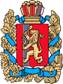 ОКТЯБРЬСКИЙ СЕЛЬСКИЙ СОВЕТ ДЕПУТАТОВБОГУЧАНСКОГО РАЙОНАКРАСНОЯРСКОГО КРАЯРЕШЕНИЕ25.12.17 г.			п. Октябрьский				             №58/117
О внесении изменений и дополнений в решение № 53/156от 09.12.2011 «Об утверждении Положения о размерах и условиях оплаты труда муниципальных служащих муниципального образования Октябрьский сельсоветВ соответствии со ст. 53 Федерального закона от 06.10.2003 № 131-ФЗ «Об общих принципах организации местного  самоуправления в Российской Федерации», с проектом Закона Красноярского края «О Краевом бюджете на 2018 год и плановый период 2019 -2020 годов», ст. 135 Трудового Кодекса, Постановление Правительства Красноярского края от 29.12.2007 N 512-п, ст. 20, 24 Устава Октябрьского сельсовета, Октябрьский сельский Совет депутатовР Е Ш И Л:         1.Внести в решение № 53/156 от 09.12.2011«Об утверждении Положения о размерах и условиях оплаты труда муниципальных служащих муниципального образования Октябрьский  сельсовет» следующие изменения и дополнения:           1.1. Приложение №1 к Положению о размерах  и условиях оплаты труда муниципальных служащих Октябрьского сельсовета, утвержденному Решением Октябрьского  сельского Совета депутатов № 53/156 от 09.12.2011изложить  в новой редакции согласно приложению. 2. Контроль  за исполнением настоящего решения возложить на Председателя постоянной  Комиссии по экономике и финансам Абрамова И.П.
3. Настоящее решение  вступает в силу со дня, следующего  за днем   официального  опубликования в  газете «Вестник депутата» и  применяется к правоотношениям, возникшим с 1 января 2018 года. Председатель Октябрьскогосельского Совета депутатов,Глава Октябрьского сельсовета                                            Н.Ю.РозбицкаяПриложение № 1 к решению                                                                                                                  Октябрьского сельского								Совета депутатовот 25 декабря № 58/117Размеры должностных окладов муниципальных служащих№ п/пКатегория должностиГруппадолжностиНаименованиедолжностиОклад1.РуководителиВысшаяглавнаяЗаместитель Главы сельсовета3639,002.СпециалистыГлавнаястаршаяВедущий специалист3189,003.ОбеспечивающиеВедущаястаршаяМладшаяГлавный бухгалтерБухгалтерСпециалист 1 категории3189,003076,003076,00